СБОРНО-РАЗБОРНЫЕ БАССЕЙНЫ IASOСКИДКА 20 % на бассейны и оборудование IASO Испания.

Эти бассейны прослужат вам многие годы.
Бассейны круглой формы: Цены указанны без скидок
Бассейны овальной формы:
Бассейны прямоугольной формы:
Комплекты оборудования для фильтрации и подогрева воды:Варианты комплектаций оборудования:

1. На основе навесной картриджной установки:
Фильтровальная установка навесная + лестница (система без подогрева).
2. На основе песчаного фильтра:
Скиммер навесной + фильтр песчаный + лестница (возможность подключения электрического нагревателя).
3. На основе навесного картриджного фильтра и насоса:
Скиммер навесной с картриджем + насос + лестница (возможность подключения электрического нагревателя).Летние и зимние покрывала для бассейнов: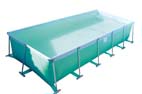 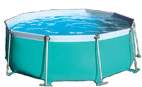 НаименованиеОбьем м3/чD - общий мD - зеркало мВысота мЦена EUROФлиппер - 36.43.533.200.80731Флиппер - 414.74.463.951.201210Флиппер - 636.86.756.251.202150НаименованиеОбьем м3/чРазмеры общие с
учетом стоекРазмеры общие с
учетом стоекРазмеры по
зеркалу водыРазмеры по
зеркалу водыВысота мЦена EUROНаименованиеОбьем м3/чДлина мШирина мДлина мШирина мВысота мЦена EUROФлиппер - 119.85.824.025.303.501.201540НаименованиеОбьем м3/чРазмеры общие с
учетом стоекРазмеры общие с
учетом стоекРазмеры по
зеркалу водыРазмеры по
зеркалу водыВысота мЦена EUROНаименованиеОбьем м3/чДлина мШирина мДлина мШирина мВысота мЦена EUROНирея - 1115.002.824.432.251.101240Нирея - 213.76.102.825.532.251.101400Мах - 117.15.403.654.753.001.202300Мах - 221.66.653.656.003.001.202580Мах - 330.69.153.658.503.001.203560Мах - 449.710.404.909.754.251.204750Мах - 556.711.654.9011.04.251.205130зеркало мВысота мЦена EUROФлиппер - 3Скиммер навесной + фильтр песчаный + лестница712Флиппер - 3Фильтровальная установка навесная (картридж) + лестница569Флиппер - 3Скиммер навесной с картриджем + насос + лестница684Флиппер - 4Скиммер навесной + фильтр песчаный + лестница882Флиппер - 4Фильтровальная установка навесная (картридж) + лестница923Флиппер - 4Скиммер навесной с картриджем + насос + лестница854Флиппер - 6Скиммер навесной + фильтр песчаный + лестница1354Флиппер - 6Фильтровальная установка навесная (картридж) + лестница1217Флиппер - 6Скиммер навесной с картриджем + насос + лестница1416Флиппер - 1Скиммер навесной + фильтр песчаный + лестница985Флиппер - 1Фильтровальная установка навесная (картридж) + лестница923Флиппер - 1Скиммер навесной с картриджем + насос + лестница854Нирея - 1Скиммер навесной + фильтр песчаный + лестница882Нирея - 1Фильтровальная установка навесная (картридж) + лестница923Нирея - 1Скиммер навесной с картриджем + насос + лестница854Нирея - 2Скиммер навесной + фильтр песчаный + лестница882Нирея - 2Фильтровальная установка навесная (картридж) + лестница923Нирея - 2Скиммер навесной с картриджем + насос + лестница854Мах - 1Скиммер навесной + фильтр песчаный + лестница985Мах - 1Фильтровальная установка навесная (картридж) + лестница923Мах - 1Скиммер навесной с картриджем + насос + лестница854Мах - 2Скиммер навесной + фильтр песчаный + лестница985Мах - 2Фильтровальная установка навесная (картридж) + лестница923Мах - 2Скиммер навесной с картриджем + насос + лестница854Мах - 3Скиммер навесной + фильтр песчаный + лестница1103Мах - 3Фильтровальная установка навесная (картридж) + лестница1217Мах - 3Скиммер навесной с картриджем + насос + лестница1708Мах - 4Скиммер навесной + фильтр песчаный + лестница1970Мах - 4Фильтровальная установка навесная (картридж) + лестница923Мах - 4Скиммер навесной с картриджем + насос + лестница1708Мах - 5Скиммер навесной + фильтр песчаный + лестница1708Мах - 5Фильтровальная установка навесная (картридж) + лестница1217Мах - 5Скиммер навесной с картриджем + насос + лестница1708НаименованиеЦена EUROПокрывало летнее термическое плавающие для модели Флиппер - 375Покрывало летнее термическое плавающие для модели Флиппер - 4113Покрывало летнее термическое плавающие для модели Флиппер - 6228Покрывало летнее термическое плавающие для модели Флиппер - 1177Покрывало летнее термическое плавающие для модели Нирея - 191Покрывало летнее термическое плавающие для модели Нирея - 2111Покрывало летнее термическое плавающие для модели Мах - 1122Покрывало летнее термическое плавающие для модели Мах - 2170Покрывало летнее термическое плавающие для модели Мах - 3217Покрывало летнее термическое плавающие для модели Мах - 4350Покрывало летнее термическое плавающие для модели Мах - 5396Покрывало зимнее для модели Флиппер - 3166Покрывало зимнее для модели Флиппер - 4232Покрывало зимнее для модели Флиппер - 6516Покрывало зимнее для модели Флиппер - 1279Покрывало зимнее для модели Нирея - 1197Покрывало зимнее для модели Нирея - 2204Покрывало зимнее для модели Мах - 1241Покрывало зимнее для модели Мах - 2294Покрывало зимнее для модели Мах - 3387Покрывало зимнее для модели Мах - 4529Покрывало зимнее для модели Мах - 5569